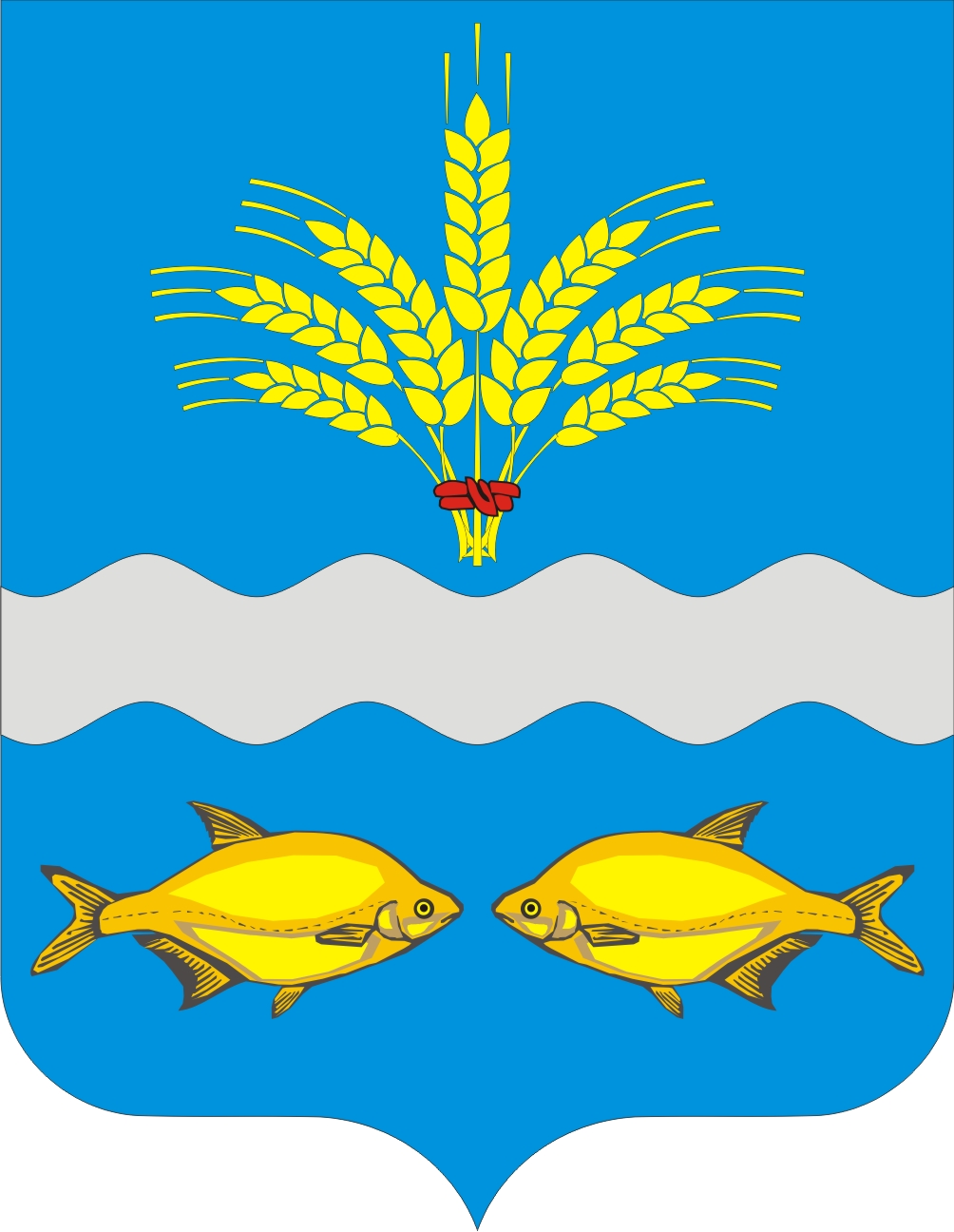 РОСТОВСКАЯ ОБЛАСТЬ НЕКЛИНОВСКИЙ  РАЙОНМУНИЦИПАЛЬНОЕ ОБРАЗОВАНИЕ«СИНЯВСКОЕ СЕЛЬСКОЕ ПОСЕЛЕНИЕ»СОБРАНИЕ ДЕПУТАТОВ СИНЯВСКОГО СЕЛЬСКОГО ПОСЕЛЕНИЯРЕШЕНИЕ  «19» апреля 2023 г.                                                                                               № 60с. СинявскоеВ соответствии с Уставом муниципального образования «Синявское сельское поселении», решением Собрания депутатов Синявского сельского поселения от 12.09.2017г. № 59 «О принятии Положения о приватизации муниципального имущества муниципального образования «Синявское сельское поселение»  (в редакции от 08.07.2020г ) , заявлением  ИП Кареньких А.П.,  Собрание депутатов Синявского сельского поселения решило:Утвердить Прогнозный план (программу) приватизации муниципального имущества Синявского сельского поселения на 2023 год и на плановый период 2024 и 2025 годов  , согласно приложению.Контроль за исполнением настоящего решения возложить на постоянную комиссию по бюджету, налогам и собственности (председатель – Уваров Р.Ю.).    3. Настоящее решение вступает в силу со дня его официального опубликования.Глава Синявского сельского поселения			                       Е.А.ДудникПриложениек решению Собрания депутатов Синявского сельского поселения «О прогнозном плане (программе) приватизации муниципальногоимущества Синявского сельского поселения на 2023 год  и на плановый период 2024 и 2025 годов  »Прогнозный план (программа) приватизации муниципального имущества Синявского сельского поселения на 2023 год и на плановый период 2024 и 2025 годов Раздел 1Основные направления реализации политики в сфере приватизации муниципального имущества Синявского сельского поселения на 2023 год и на плановый период 2024 и 2025 годов 	Основными задачами приватизации муниципального имущества Синявского сельского поселения в 2023 году и плановом периоде 2024 и 2025 годов , как части формируемой в условиях рыночной экономики системы управления муниципальным имуществом являются:приватизации муниципального имущества Синявского сельского поселения, которое не обеспечивает выполнение муниципальных функций и полномочий Синявского сельского поселения;формирование доходов бюджета поселения.Максимальная бюджетная эффективность приватизации каждого объекта муниципального имущества Синявского сельского поселения будет достигаться за счет принятия индивидуальных решений о способе, сроке и начальной цене приватизируемого имущества на основании анализа складывающейся экономической ситуации, проведения полной инвентаризации и независимой оценки имущества, аудиторской проверки муниципальных унитарных предприятий.Планируемые поступления в бюджет Синявского сельского поселения от приватизации муниципального имущества Синявского сельского поселения предполагается обеспечить за счет:продажи иного муниципального имущества Синявского сельского поселения.Раздел 2Муниципальное имущество Синявского сельского поселения, приватизация  которого планируется в 2023 году.Перечень иного муниципального имущества, подлежащего приватизации в 2023 году и плановом периоде 2024 и 2025 гг                                                            Пояснительная запискак проекту решения Собрания депутатов Синявского сельского поселения«О прогнозном плане (программе) приватизации  муниципального имущества Синявского сельского поселения на 2023 год и на плановый период 2024 и 2025 годов  »	Согласно Областному закону от 18.07.2002г. № 255-ЗС «О приватизации государственного имущества Ростовской области» приватизация муниципального имущества Синявского сельского поселения, Ростовской области осуществляется в соответствии с ежегодно принимаемым решением Собрания депутатов Синявского сельского поселения прогнозным планом (программой) приватизации муниципального имущества Синявского сельского поселения, на очередной финансовый год.	Представленный  проект решения Собрания депутатов Синявского сельского поселения «О Прогнозном плане (программе) приватизации муниципального имущества Синявского сельского поселения на 2023 год и на плановый период 2024 и 2025 годов » разработан Администрацией Синявского сельского поселения в соответствии с требованиями Областного закона от 18.07.2002г. № 255-ЗС  «О приватизации государственного имущества Ростовской области», постановления Администрации Ростовской области от 14.03.2003г. № 147 «Об утверждении Правил разработки прогнозного плана (программы)  приватизации государственного имущества Ростовской области».Законопроект содержит информацию о приватизации муниципального имущества Синявского сельского поселения, которое не обеспечивает выполнение муниципальных функций и полномочий Синявского сельского поселения, об ином планируемом к приватизации в 2023 году муниципальном имуществе, представляющем собой имущество муниципальной казны, с указанием предполагаемых сроков приватизации.Принятие предлагаемого законопроекта, не предусматривает необходимость внесения изменений, дополнений, приостановления, признания утратившими силу, действующих нормативных правовых актов местного законодательства.	Вместе с тем, реализация предлагаемого законопроекта повлечет в 2023 году затраты из бюджета Синявского сельского поселения, которые необходимы для оплаты услуг организациям, осуществляющим оформление документов, необходимых для принятия решения об условиях приватизации муниципального имущества.             При этом ожидаемые доходы от приватизации муниципального имущества Синявского сельского поселения  на основании отчетов независимых оценщиков, предоставленных на каждый объект отдельно.О прогнозном плане (программе) приватизации  муниципального имущества Синявского сельского поселения на 2023 год и на плановый период 2024 и 2025 годов п/п №Наименованиемуниципального имуществаМестонахождениеСроки приватизацииквартал2023 года1нежилое здание  площадь:  69,56 кв.м., КН 61:26:0000000:6101Ростовская область, Неклиновский район, х.Мержаново, 50 метров севернее СНТ"Голубые ели".II   2нежилое здание  площадь:  299,3 кв.м.  на земельном  участкеплощадью 1002 кв.м., КН 61:26:0060101:2539Ростовская область, Неклиновский район, с.Синявское ул. Ленина, 249-а.                 IV